groton glee 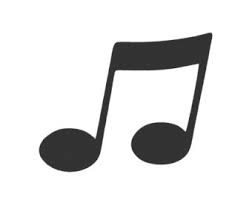 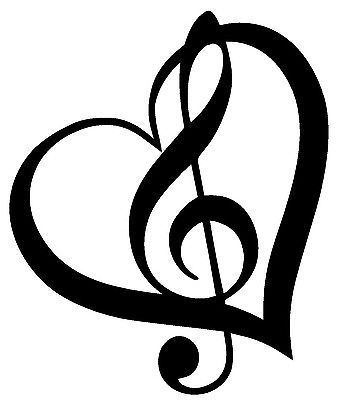 “Those who wish to sing always find a song.”-Swedish proverbWelcome! I am so excited that you are interested in joining our after-school choir, Groton Glee. Below you will find information about our ensemble.  The next page includes a permission form and requirements that will be due September 21st to the main office.  -Ms. WhiteWHAT is Glee?	Glee is a choir that meets after school.  We sing enjoyable songs in 2-4 part harmony, focusing on harmonizing, intonation, part independence, and creativity. Students vote on several of our pieces each semester; choices include pop, Broadway, Disney, and folk songs. We also sing for fundraisers for the music department (these fund our sheet music!).WHEN does Glee meet?	To accommodate different schedules, Glee meets on Tuesdays 3-4pm every other week and Wednesdays 4-5pm every other week. If you commit to Tuesdays, I expect you there each Tuesday rehearsal; I understand you can’t make it on Wednesdays. If you CAN make it to both, fantastic!  However, all singers MUST attend the dress rehearsals and concerts in order to remain in the group.	This year, students will commit to a SEASON of Glee just like a sport. That means you can join for the winter season even if you missed the fall; similarly, you can leave for the winter season if need be and return for the spring if you’d like.WHERE does Glee meet & perform?	Glee meets in the chorus room, 207.  We perform at 3 concerts- Winter, Music in Our Schools, and Spring. We also host the Valentine’s Telegrams fundraiser for which we sing and give flowers to individuals for Valentine’s Day throughout the school. We will hopefully start a similar fundraiser for Christmas caroling this year as well.WHO may join Glee?	Anyone in grades 6-12 may join! No prior singing experience is necessary, and you do not have to be enrolled in choir during the day. WHY should you join Glee?	Glee is a fun and healthy way to get involved in the Groton High School community! You get to sing fun songs and improve your musicianship while bonding with other music lovers like yourself.  You also have the opportunity to go on a field trip to an Ithacappella concert in the spring, exclusive to Glee members!groton gleeThank you for choosing to join Groton Glee! We are so excited to have you. Please read ALL information below and sign with your parent/guardian when you understand the wonderful commitment you are making.FALL SEASON PERMISSION FORMCheck one or both:I will attend Tuesday rehearsals from 3-4pm on the dates shown below.   _______I will attend Wednesday rehearsals from 4-5pm on the dates shown below. ______Read and sign below.I understand that I may miss one rehearsal, but further rehearsals must be made up on the opposite rehearsal day. This may mean missing another commitment occasionally.I will attend the dress rehearsal on Weds 12/5 and Winter Concert on Thurs 12/6. I will maintain a neat music folder and come prepared with a pencil.I will conduct myself in a responsible and respectful manner during all Glee events.I understand that on Wednesday rehearsals, I must be supervised by an adult from 2:45-4pm if I stay in the school building.I understand that there are consequences to my actions. Missing 2 rehearsals per season without making up all but 1 → I may not perform at the concert and may not participate in the following season of GleeMissing the dress rehearsal → I may not perform at the concertLosing music → help Ms. White print new copies outside of rehearsal timeIrresponsible/disrespectful behavior → 2 warnings, 3rd call home to pick me up; severe behavior may be reported to the schoolUnsupervised Weds 2:45-4pm → call home and directly supervised in the office next rehearsalTuesday Dates: 9/18, 10/2, 10/16, 10/30, 11/13, 11/27Wednesday Dates:  9/12, 9/26, 10/10, 10/24, 11/7, 11/28Dress rehearsal: Weds 12/5 from 3-5pm (FULL time)Winter Concert: Thurs 12/6 from 6:15-8 (Concert starts at 7)I, ____________________, understand and agree to the commitment I am making by joining Groton Glee.  (Print)____________________________________ (Signature)I, ____________________, understand and agree to the commitment my child is making by joining Groton Glee.  (Print)____________________________________ (Signature)	       Emergency phone: __________